Twoim zadaniem jest poprowadzić najpierw paluszkiem, następnie kredką drogę motylków. Zrób to powoli ale dokładnie Gdzie jest mój cień? Pomożesz mi? Odszukaj odpowiednie cienie motylków, postaraj użyć się jednego koloru do jednego motylka.Weź nożyczki i do dzieła!  Z pomocą rodzica, postaraj się wyciąć drogę motyla do kwiatka. Paluszkowa zabawa z farbami. Przygotuj farby, patyczki do uszu. Ozdób motyla kolorowymi kropkami, do nakładania farb używaj patyczków do uszu. Niech twój motylek będzie wyjątkowy!ZADANIE 1										ZADANIE 2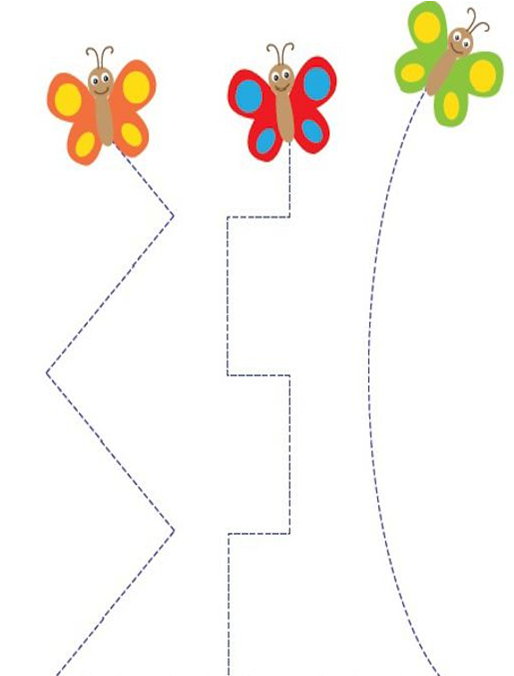 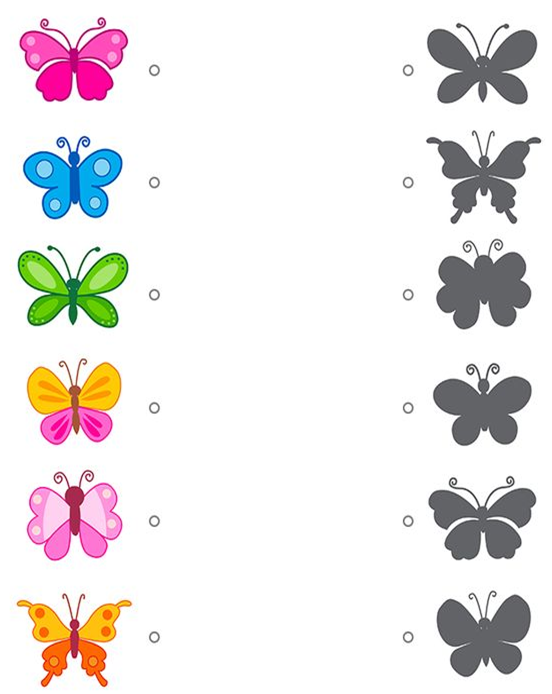 ZADANIE 3 										ZADANIE 4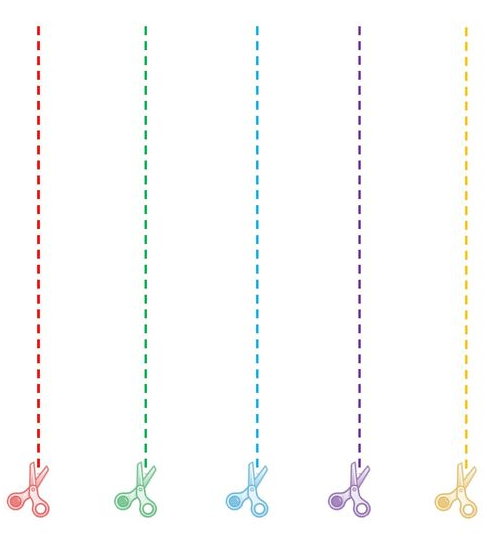 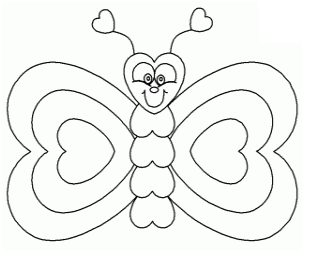 